Sociology of ReligionSOCI 3700Spring 2022 / OnlineTanya FaglieIMPORTANT UNT DATESClasses Begin:  	January 18th  Census Date:		January 31st Mid-Semester:		March 11thFinal Exams: 		May 7th-13th  Last Day of Term: 	May 13th IMPORTANT DATES IN THIS COURSETo-Do Right Away – Week One:Discussion post introducing yourself: due Friday 1/21 before 11:59 pm. Response due Sunday 1/23 before 11:59 p.m.  Syllabus Quiz: due Sunday 1/23 before 11:59 pm.More Quizzes:Weekly Quizzes over each of the 11 chapters in the CS&K text. These quizzes are due before 11:59 pm. on Sundays.Quiz over the CS&K pages 29-30. Due 1/30 before 11:59 pmResearch Article Overview (RAO) work: Step 1s:  2/6, 3/6, 4/3. Due before 11:59 pm on Sundays.Step 2s:  2/20, 3/20, 4/17. Due before 11:59 pm on Sundays.Step 3:  Summary/Critique Term Paper due 5/11 before 11:59 pm on Wednesday of Final Exams Week.GENERAL INFORMATIONContact with Professor:	Post any questions you have in the Q&A discussion, or email me at tanya.faglie@unt.edu. I will check the Q&A discussion weekly. I will also monitor your progress in the course and correspond with you through grading comments.Office Hours:	This course is entirely online. I will not hold office hours on campus. This does not mean I am not available for help. If you need help or need to discuss the course, please send a message in the Inbox in Canvas. We can also set up a ZOOM appointment if you would like. Inbox Canvas:	If you need to speak to me privately, the absolute BEST way to do so is through the Inbox in Canvas. Please allow 24-hours for a response. If you do not receive a response within 24-hours, please email me again.Unavailable:	I may not respond to emails or messages in the evenings and weekends. If you email me then, please expect a reply the next business day.UNT INFORMATIONThe University of North Texas (UNT) is a major public research university deeply committed to advancing educational excellence and preparing students to become thoughtful, engaged citizens of the world.College of Liberal Arts and Sciences / Mission and VisionThe College of Liberal Arts and Social Sciences (formerly the College of Arts and Sciences) began in 1945 with a diverse set of 14 departments. Today, our family of 22 academic departments and programs remains eclectic. And so are the college's alumni, who number in the tens of thousands and live throughout the United States and many countries worldwide. Our alumni have distinguished themselves in areas ranging from scientific research to politics to business and finance.Mission: Our mission is to kindle the thirst for truth, justice, and beauty; to foster cultural literacy and scientific investigation; and cultivate thinking, speaking, and writing abilities characterized by clear expression and logically coherent, evidence-based arguments. We see these as the values, forms of knowledge, and skills most needed by citizens of a democracy and productive members of the global workforce.Vision:  We seek a future in which the achievements of our faculty and students reach even greater heights of excellence and public recognition; in which a spirit of inclusion and mutual respect is maintained and strengthened among faculty and students with differing viewpoints and from diverse backgrounds; and in which increasing interdisciplinary collaboration opens up new opportunities for intellectual, empirical, and creative discovery.Department of SociologyWe are a dynamic community of faculty, staff, and students who share a commitment to developing sociological imaginations in ourselves and others. Our mission as a department is to provide undergraduate and graduate students with conceptual and methodological tools to analyze social patterns productively. High-level sociological training prepares our students for careers in education, marketing, social services, government, data science, health care, and many other fields.CATALOG DESCRIPTIONSOCI 3700. Sociology of Religion. 3 hours. A review of the common sociological dimensions of all religions such as moral definitions, group membership and dynamics, prescribed ritual practices and definitions of the sacred. An examination of sociologists contributing to the field such as [Marx,] Durkheim, and Weber. Includes a sociological analysis of major world religions, including Christianity, Judaism, Islam, Buddhism, and Hinduism.COURSE LEVEL OBJECTIVESBy the end of the course, students will be able to:Understand how sociologists approach the study of religion in society.Apply this understanding to research articles in the Sociology of Religion. Remember sociological methods, concepts, terms, and theories about the sociology of religion. REQUIRED COURSE MATERIALS  ISBN:  978-1-4422-1692-1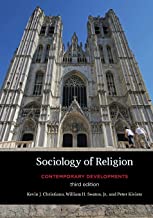 Sociology of Religion: Contemporary Developments, 3rd Ed. (2015) Kevin J. Christiano, William H. Swatos, and Peter Kivisto. You must acquire this book ASAP! Everyone must have all their course materials by week one, day one of the semester. An electronic copy of this book has been put on hold for students through the UNT Library System. Students are permitted to check this book out for 24 hours at a time (only 3 students per day). Please contact the Library for more information. Over the semester, students must acquire 3 research articles from scholarly, peer-reviewed journals about the sociology of religion by using the UNT Library system. The 3 topics of these research articles are:Topic of your choosing related to religionRace, ethnicity, and religionGender, sexuality, and religionUNT ADMINISTRATIVE DETAILSUNT Code of Student ConductClick here to see the expectations regarding your conduct as a student of UNT. https://policy.unt.edu/policy/07-012UNT Academic IntegrityAcademic integrity emanates from a culture that embraces the core values of trust and honesty necessary for full learning to occur. As a student-centered public research university, the University of North Texas promotes the integrity of the learning process by establishing and enforcing academic standards. Academic dishonesty breaches the mutual trust necessary in an academic environment and undermines all scholarship. For more information, see: https://vpaa.unt.edu/fs/resources/academic/integrityUNT Participation/AttendanceThe University of North Texas recognizes that student success is promoted by regular attendance and participation in class. It is the responsibility of the faculty member to notify students in writing of any special attendance requirements for the class. This policy applies to all modes of course delivery. For more information, see:  https://policy.unt.edu/policy/06-039Instructor Faglie’s RequirementsYou are expected to log into the Canvas site often and participate weekly in the course. You have work to complete every week in Canvas. If it appears that you are not participating in the course, I will use the Care Team reporting system to alert the university of your lack of participation. Someone will reach out to you. Office of Disability AccessUNT is committed to providing equal access to higher education for academically qualified students with disabilities. The Office of Disability Access assists students with disabilities in achieving their academic potential by coordinating a variety of services. The office acts as a liaison between the student, instructors, and other university resources and community agencies.To be eligible for services, you must register with the Office of Disability Access (ODA) and provide current documentation of the disability. ODA recommends that students contact the office at least eight weeks before enrolling at UNT to ensure sufficient time to plan for individualized academic modifications and services. While every effort is made to accommodate students with disabilities, it is the student’s responsibility to make needs known, provide proper documentation, and request services in a timely manner. See: https://disability.unt.eduUNT Writing CenterThe Writing Center at the University of North Texas provides support for undergraduate and graduate writers across the disciplines. Their mission is to help students improve as writers at all levels, and they support a culture of teaching and learning at UNT through peer tutoring, interactive workshops, classroom support, and consultation with faculty and staff. For more information, see:  https://writingcenter.unt.edu/our-missionUNT Title IX InformationThe University of North Texas is committed to providing a safe environment for all community members. Dating violence, domestic violence, sexual harassment, sexual coercion, sexual exploitation, sexual violence, and stalking are prohibited. Please see their page on reporting sexual violence for more information. UNT is here to help. Find more information about sexual violence, including campus and community resources at https://deanofstudents.unt.edu/sexual-misconduct?utm_medium=deanofstudents&utm_source=web&utm_campaign=dsa-home-page.INSTRUCTOR FAGLIE’S COURSE EXPECTATIONSWhat you can expect from your instructor:Respect and active listening.Consistent grading with return time within one-two weeks.Willingness to teach, learn and answer questions.To be prepared each week for our class.To allow ample opportunity for you to do well in this course.To be available by Zoom appointment for additional help.To treat everyone equally and fairly.What I expect from you:Patience with your instructor and all others who participate in this class.Active participation in our class in the Canvas environment as required by the syllabus. To complete all assignments as they are scheduled in the syllabus. Consistent participation online. If it appears you are not actively engaged in this course, I will use the UNT Care Team reporting system to make recommendations. To read the syllabus carefully each week and know what is supposed to happen. This is our contract. I will do all I can to abide by the syllabus, so I expect you to do the same. To act with academic integrity during quizzes and completing all writing assignments. Your work should be your own. Cheating will not be tolerated!  See above for the UNT policy on academic dishonesty.To read the grading comments I provide on all of your assignments. I will incorporate tips about doing better on the next assignment. If you need extra help with your writing, I suggest using the Writing Center on campus (Sage Hall).To not plagiarize the reading materials used in this course. This means citing ideas and thoughts that are not your own. To put assignments in the correct space in Canvas. If you place things in the wrong spot, you will receive a zero (0), and your work will not be graded.To follow ALL directions in the syllabus. You will automatically receive a zero (0) on the assignment submitted if you do not. To buy and use the correct version of the book. Right now, that is the 3rd Edition of Christiano, Swatos, and Kivisto’s Sociology of Religion: Contemporary Developments. If you analyze something other than what everyone else is analyzing, you will receive a zero (0). This is especially important when completing any writing assignment. So, please buy and use the correct version of the book. To be responsible for your work and prepare for and handle computer and internet difficulties. If your internet is out, go somewhere where it is working not to miss any of the assignments. You have 7 days each week to complete the work items for the week. Do not wait until the last minute to begin your work. I recommend finishing your work by Thursday or Friday each week. That way, if you do have some technical difficulty, you will have 24-48 hours to correct it. If you need additional help in this course, it is your responsibility to contact me to make an appointment. Virtual meetings using ZOOM usually help students get on track. ASSIGNMENTS & TECHNICAL ISSUESAll assignments should be submitted by the indicated dates and times embedded in the syllabus. There will be no extensions, except in cases of documented emergencies. Students are to contact me through the Inbox in Canvas to discuss your situation BEFORE missing the assignment in the event of a legitimate emergency. If your emergency is very serious, I will prompt you to contact the Dean of Students to receive a blanket excuse from the University for your work. Caitlin Edgar, M.S., Student Services Coordinator, Dean of Students Office, Caitlin.edgar@unt.edu, 940-565-2648.Students are responsible for knowing the Canvas environment. This means that students are responsible for their training in Canvas. Technical problems with Canvas software are to be directed to the Help Desk. UNT Help Desk - 940-565-2324 / Sage Hall 330 / helpdesk@unt.edu
Monday - Thursday 8:00 am-midnight
Friday 8:00 am - 8:00 pm
Saturday 9:00 am - 5:00 pm
Sunday noon-midnightTechnical problems with computers or Canvas ARE NOT satisfactory excuses for missing assignment deadlines. I suggest that you NOT wait until the last minute to submit assignments. If you experience trouble with your computer or your home Internet access, you are expected to use the computer clusters on campus to complete your work on time. If the campus is closed for some reason (e.g., due to COVID), you are expected to find other means to complete your work. At the end of the semester, I will base your grade on the Grading Scale below.TANYA FAGLIE’S GRADING SCALESUMMARY OF COURSE ASSIGNMENTS, VALUES, AND GRADINGTentative Course SchedulePart 1 of the Course:  The BasicsWeek 1 (1/18-1/23)  Your goal is to complete all the work for this week by Sunday.Week 2 (1/24-1/30) Unit/Module Level Objective:After reading Ch. 1, students will be able to recognize and recall information about a basic introduction to the sociology of religion and problems related to defining religion.Your goal is to complete all the work for this week before Sunday.Week 3 (1/31-2/6)Unit/Module Level Objective:After reading Ch. 2, students will be able to recognize and recall information about how sociologists study religion in society and several theoretical approaches to studying religion. By the end of Week 3 of the course, students will be able to examine (find) information from research articles in the sociology of religion about 1) topic of choice.Your goal is to complete all of the work for this week before Sunday.Week 4 (2/7-2/13)Unit/Module Level Objective:After reading Ch. 3, students will be able to recognize and recall information about secularization theory and its critiques.Your goal is to complete all of the work for this week before Sunday. Week 5 (2/14-2/20)Unit/Module Level Objective:After reading Ch. 4, students will be able to recognize and recall information about religion in the United States.By the end of Week 4 of the course, students will be able to summarize (RAO) and apply (CS&K) information from research articles in the sociology of religion about 1) topic of choice.Your goal is to complete all of the work for this week before Sunday. Week 6 (2/21-2/27)Your goal is to complete all of the work for this week before Sunday.~You have now completed Part 1 of the course~Part 2 of the Course:  Religion and Social DifferentiationWeek 7 (2/28-3/6)Unit/Module Level Objective:After reading Ch. 5, students will be able to recognize and recall information about social class, religion, and power. Your goal is to complete all of the work for this week before Sunday.Week 8 (3/7-3/13) Unit/Module Level Objective:After reading Ch. 6, students will be able to recognize and recall information about the complex relationship between religion and ethnicity.By the end of Week 7 of the course, students will be able to examine (find) information from research articles in the sociology of religion about 2) race, ethnicity, and religion.Your goal is to complete all of the work for this week before Sunday.Week 9 (3/14-3/20) SPRING BREAK – NO CLASSESWeek 10 (3/21-3/27) Unit/Module Level Objective:After reading Ch. 7, students will be able to recognize and recall information about gender, sexuality, and religion.By the end of Week 10 of the course, students will be able to summarize (RAO) and apply (CS&K) information from research articles in the sociology of religion about 2) race, ethnicity, and religion.Your goal is to complete all of the work for this week before Sunday.~You have now completed Part 2 of the course~Part 3 of the Course:  Religion, Culture, and ChangeWeek 11 (3/28-4/3) Unit/Module Level Objective:After reading Ch. 8, students will be able to recognize and recall information about religious change and the case of Catholicism.Your goal is to complete all of the work for this week before Sunday.Week 12 (4/4-4/10)Unit/Module Level Objective:After reading Ch. 9, students will be able to recognize and recall information about globalization and historic animosities related to religion and postmodern politics.By the end of Week 11 of the course, students will be able to examine (find) information from research articles in the sociology of religion about: 3) gender, sexuality, and religion.Your goal is to complete all of the work for this week before Sunday.Week 13 (4/11-4/17)Unit/Module Level Objective:After reading Ch. 10, students will be able to recognize and recall information about mediating meaning in religion and the relationship religion has with contemporary culture.Your goal is to complete all of the work for this week before Sunday.Week 14 (4/18-4/24)Unit/Module Level Objective:By the end of Week 13 of the course, students will be able to summarize (RAO) and apply (CS&K) information from research articles in the sociology of religion about 3) gender, sexuality, and religion.Your goal is to complete all of the work for this week before Sunday.Week 15 (4/25-5/1)Unit/Module Level Objective:After reading Ch. 11, students will be able to recognize and recall information about boundary issues as far as church and state are concerned and the study of new religious movements.Your goal is to complete all of the work for this week before Sunday.~You have now completed Part 3 of the course~Week 16 (5/2-5/8)WRITING WEEKWeek 17 (5/9-5/13)FINAL EXAMS WEEK~You have now completed the learning objectives of the course~MORE DETAILS ON COURSE ASSIGNMENTSSYLLABUS QUIZ (50 POINTS)After reading the syllabus and other course orientation materials, students must take a Quiz at the end of week one. Students are allowed 30 minutes to complete the Quiz and are permitted two attempts. So, if you do not earn 50 on the first attempt, please reread the Syllabus and retake the quiz. The highest score will be recorded in the grade book. CHAPTER QUIZZES (1,100 POINTS)After reading each chapter in the CS&K text, students must take a short 30-minute quiz in Canvas. If you carefully read the chapter and take good notes while reading, you should do very well on the Quizzes. DetailsEach Quiz is worth 100 PointsAs you take the quiz, you will be presented with10 True/False or Multiple Choice Questions. Each student will be presented with a random set of questions drawn from a test bank. Students in other semesters have vetted these questions for use in this course. All of the answers can be found in the CS&K text. Students are allowed 30 minutes to complete each Quiz. After 30 minutes, your Quiz will automatically submit, and your grade will be recorded in the grade book. You are only permitted one attempt on each quiz.Quizzes are open book, and students can use the notes they took as they read.Students should not work with others to complete the Quizzes.Quizzes are open from day one of the course. This means you can work ahead in this course.Because students are allowed to work ahead in this course, no make-up quizzes will be permitted. If you think you might miss a deadline for a quiz, you are allowed to take it early. The grade book will be populated with a zero if you miss a quiz. QUIZ OVER CS&K Pages 29-30 (50 POINTS)After reading pages 29-30 of CS&K’s book, students must take a quiz. This quiz is due 1/30 before 11:59 pm but can be taken as many times as necessary before 4/10. After 4/10, if you have not taken this quiz, a zero will be recorded in the grade book. If you do poorly on the RAO assignments, I may ask you to retake the Quiz. The Quiz is mandatory and worth 50 points. RESEARCH ARTICLE OVERVIEWS (RAO) (775 Points)There are three steps to the RAO assignment. The first two steps only apply to Part 1 and 2 of the course. In Part 3, you will complete all 3 steps. All three steps are explained below. Summary of RAO Assignments and ValuesStep 1 of RAO Assignment:In each part of the course, using the UNT library system, students should find a scholarly, peer-reviewed journal article about the sociology of religion. In Part 1, you will find a research article in the Sociology of Religion that is about religion and ANY topic of your choosing. In Part 2, you will find a research article in the Sociology of Religion that is about race, ethnicity, and religion. In Part 3, you will find a research article in the Sociology of Religion that is about gender, sexuality, and religion. Four criteria must be met with the research article you find and use for the RAO process:The research articles you find must be from one of the scholarly journals discussed in CS&K Ch. 2, pages 29-30, in the excerpt “Producing the Sociology of Religion.”Articles must be dated 2010 or more recent. The articles you find and read should collect and analyze data. This means there is a data and/or methods section in your articles, as well as some form of analysis. (Do not submit speeches, research notes, book reviews, or theoretical articles. These publications do not meet the criteria for this assignment). The articles you find should pertain to religion AND the assigned topic. If your article does not meet all four of these criteria, you will be awarded zero (0) points, and you will forfeit your points for this assignment if you do not resubmit an article that meets all of the required criteria.Find a research article and save it as a .pdf file.Upload the .pdf file to Canvas in the correct spot by the correct due date in the syllabus.Ideally, you should not proceed to Step 2 until your Step 1 has been approved and/or graded. Grading Article SubmissionStep 2 of RAO Assignment:For Step 2, you will read and summarize the research article that you found for Step 1. Research articles are hard to read. Everyone knows this, but it is still an important skill to learn. This is why we use a Template (or a form) to know what to look for to understand the meaning of the research being conducted. When we get to the end of the course and have three completed and graded RAOs, you will use them as tools to write the Term Paper. That’s the beauty of the RAO process. We do the work incrementally so that when it comes time to write the Term Paper, it will be a snap!For Step 2, do the following:Carefully read the research article you found.Complete the Blank Research Article Overview (RAO) Template summarizing the article you found. After filling in the relevant details of your research article using the RAO Template, upload to Canvas in the correct spot by the correct due date in the syllabus. The summary you submit should look EXACTLY like the template (minus the instructions).More Details for Completing RAOTo complete the RAO assignment, use the Blank RAO Template found in the Help With Writing Module in Canvas. Think of this as a form that needs to be filled in by you. As you read your research article, look for the relevant details, and fill them in on the form. While you do this, you will also need to look at (maybe print) the RAO Template where the directions for what to write can be found. Follow all directions on the Template for what and how to write. The RAO Template is also found in the Help With Writing Module in Canvas.NOTE:  Do not submit your RAO with Google Docs or Pages. Neither of these interfaces well with Canvas. If you do this, and I open your RAO to grade it, and nothing is there, you will earn a zero (0). NOTE:  If the formatting is all wonky, you could also earn a zero (0). NOTE:  If you do not complete the RAO Template thoroughly, you could also earn a zero (0). Don’t skip any sections. The title of your RAO should be Research Article Overview 1, 2, or 3, respectively.Use your best college writing when filling in the relevant details of the research article you found and read. Strive to answer all questions asked. This means that you should try to address all prompts in the directions on the Template. If you cannot find the information, say that. For example, if the research article does not discuss how the research was funded, state this in your RAO. Note that if I can find where the funding is discussed, you will lose points in this section of the assignment. Single-space your writing. Do not double-space your writing.Do not use the language in the Abstract to fill in the details of the RAO. This is the same as cheating. The idea is to practice reading scholarly research and summarizing it. If you use language from the Abstract, you will be awarded a zero (0). As you write, as much as possible, use your own words. Write in a narrative format. Do not use bullet points. It is okay to quote something, but if you do, use quotation marks and cite it appropriately (i.e., put the page number for the quote). If you do an excellent job with your writing now, one RAO at a time, when it comes time to write your Term Paper, all you will need to do is copy and paste some of your own writing into the Term Paper. Students will be graded for accuracy of what they describe from their article and the quality and quantity of writing. About quantity: Try to fill 2 pages, but do not go over 2 pages of single-spaced writing. Grading RAOsFinal Step of RAO Assignment: At the end of Part 3 of the course, you will be ready to write a Term Paper called the RAO Summary/Critique, which provides a summary or critique of what you learned from the research articles, CS&K, and the RAO process. Your goal is to demonstrate your ability to link or connect what you’ve been learning in the CS&K text with the research articles you found. At the end of this paper, you will explain all you’ve learned in this course. Details for Completing RAO Summary/Critique Paper Think of this short paper as a written test over your RAOs using the CS&K text. Format using MLA formatting. Use this link to see how to format:  https://owl.purdue.edu See example RAO Summary/Critique papers from past students in Canvas in Modules. This will be useful in two ways:First, as an example of how to format your paper.Second, as an example of the level of sophistication your writing should be. Be sure to get the formatting for Page 1 correct. Click here to see an example of Page 1 formatting using MLA:https://owl.purdue.edu/owl/research_and_citation/mla_style/mla_formatting_and_style_guide/mla_general_format.htmlWrite 4-7 pages of double-spaced content in your paper. Be sure to fill up 4 full pages of writing. If you write less than this, you will lose points.Do not go over 7 pages without permission from me.Include a Works Cited page. The Works Cited should be on its own page and the last page of your document. (So, if you write 4 full pages of content, the Works Cited should be on its own page 5.)Click here to see an example Works Cited page using MLA formatting: https://owl.purdue.edu/owl/research_and_citation/mla_style/mla_formatting_and_style_guide/mla_sample_works_cited_page.htmlYour Works Cited page should only have 4 sources listed: the 3 scholarly journal articles you used for the RAOs and CS&K’s 3rd edition text. No outside sources are necessary for this term paper. Do not use any other sources.Do not use research articles from journals other than those listed on pages 29-30 of CS&K’s text unless otherwise approved by me. By the time you write the Term Paper, you should have found and summarized three research articles from approved journals. TIP:  Do not discuss the “RAOs” in your paper. This means do not say “RAO” anywhere in your writing. This paper is about the research articles that you read. Refer to the research articles by the author(s)’ names. Remember, the RAO is just a tool for helping you write about research articles in the Term Paper. No one knows what RAO means except me. To give credit to the authors in your writing, you can do two things:Mention the authors:  One thing that I learned from Williams and Guerra’s research was that “there is a limited number of studies that specifically have examined the influence of school climate on bullying…” (127). Directly quote without mentioning the authors: “The limited number of studies that specifically have examined the influence of school climate on bullying have largely focused on general school climate” (Williams and Guerra 127). For more help with citing using MLA, check out this website:https://owl.purdue.edu/owl/research_and_citation/mla_style/mla_formatting_and_style_guide/mla_in_text_citations_the_basics.htmlIn the Introductory paragraph of your paper, you must cite the year of publication for each of your research articles and CS&K’s text. (See example papers.)Also, in the introductory paragraph, after introducing your articles and CS&K, do not restate the article’s full title for each article you read anywhere else in your paper. Refer to the article by the authors’ names. And, do not restate the title of CS&K’s book over and over in your short paper. For our purposes, when discussing CS&K’s book, it is okay if you write something like this:Similar to Jones and Peacock’s study, I found, CS&K discuss evangelical “born again” religious conversion in Chapter 4 of their book. They state: “Believers who are born again are expected to exercise reserve and circumspection in their personal lives, yet they are to reach out at the same time by ‘witnessing’ about their faith to those who are still ‘unsaved’” (CS&K 113). Notice how to “quote ‘within’ quotes.” Notice that I never said “RAO” anywhere in my writing. Outline for Term Paper:Introduction (Give this section 1 Paragraph) – I like to think of a paper as a party. In the introductory paragraph, your goal is to introduce all the people who will be at your party (i.e., your paper). So, introduce all of your research articles. Give credit to the authors in your writing. Be sure to cite the year of the publication after discussing each research article. Do not quote anything from your research articles in the introduction. Speak in very general terms about the articles. Next, introduce CS&K text the same way. Remember to cite the year of publication for CS&K’s book. Finally, explain what you will be doing in the paper in the form of a thesis statement. Describe Research (Minimum of 3 Paragraphs) – Briefly describe each research article using your RAOs (as tools to write). Provide the relevant details found in each of the research articles you found. Give each research article a solid paragraph.Do not discuss the RAO here. Instead, say things like this:In their research, Williams, and Guerra aimed to discover X, Y, and Z and found P, D, and Q. As you write this section, remember to give credit to the authors who wrote the research article by using their last names in your writing (like I do above). Cite each research article appropriately using MLA.If you do not quote anything from the research article in your writing, you still need to cite at the end of the paragraph, like this: (Williams and Guerra 2010). This is because the ideas that you are discussing are not your own.  Connections to CS&K (Minimum of 3 paragraphs) – Describe for the reader how each of the research articles you found connects to what you learned in CS&K. To do this, directly quote information from the CS&K text. When you quote, do so like this: (CS&K #). You must make solid connections to the text at least 3 times (but more is even better) in your writing. After you quote the text, explain the link you are making between the two sources. In other words, do not just plop a quote down without some form of explanation. Try to develop your connection with a good explanation fully. Conclusion (Give this last section 1 paragraph) – Tell the reader the following:What did you learn about religion from your articles? (Say: “I learned…”)What did you learn from the RAO process? Was it useful? Will you use this tool in other courses going forward? (Discuss the RAO process. It is okay to say RAO here.)What did you learn from the CS&K text? Be specific. (I really want to know your thoughts on the CS&K text. Give this a few sentences.)The last thing that should be in your conclusion is your answer to this question: What is your major takeaway from this course learning about the sociology of religion? (Say: “take-away” somewhere in your concluding sentences.) Notes About Writing:Give the paper a creative title. Have some fun with this. It will make it more fun to grade.Please do not quote a fragment of a sentence. In this paper, quote entire sentences from the sources. I will need to see the quote's context, so I will look up your quotes to see that the connection you are making makes sense with the CS&K text. Quotes >4 lines should be block and indented. To see how to do this properly for MLA, go to the Purdue Owl (owl.purdue.edu). If you quote something that is 4 lines or more without blocking and indenting it, you will be deducted formatting points. To see how to do this, click on this URL:https://owl.purdue.edu/owl/research_and_citation/mla_style/mla_formatting_and_style_guide/mla_formatting_quotations.htmlGrading Step 3 Term Paper – Summary/CritiqueResearch Article Overview TemplateAt the top left of the document (.doc, .docx, .pdf only), copy and paste all of the following bolded, underlined, and black typing. Do not miss any section. DELETE THIS and all other instructions for what to write.Your Name:Date Due/RAO#: Topic of RAO: 1. Your Topic of Choice; 2. Race and Ethnicity 3. Gender and Sexuality (Which one is this?)Author(s) Name(s):  Type out the complete name of all authors of your article.Title of Research Article Under Review:  Must be a scholarly, top-tiered, peer-reviewed journal article. For purposes of SOCI 3700, I will only accept articles from journals mentioned on pp. 29-30 of the CS&K text. These are BEST journals to look in for research on the sociology of religion: Journal for the Scientific Study of Religion (JSSR)Sociology of Religion: A Quarterly Review (ASR)Review of Religious Research (RRR)American Sociological ReviewName of Journal Research Article Comes From: Italicize this.Date Research Article Published:  Must be 2010 or more current.Study Rationale:  What issue/topic with religion under investigation?  What do the researchers want to know? Why do they want to know this? (In other words, what is the point of this research?)Study Design:  How do the researchers propose to study this issue/topic related to religion? How will they go about collecting their data? Whom will they study? Where will they go? Is the study quantitative or qualitative?  How can you tell? Describe Data Collected:  What kind of data do the researchers collect? (Interviews, Surveys, Participant Observation, Records, Archives, etc.…?) Where does the study take place? When did the study take place? How much time did it take the researchers?  Did the researchers receive funding for this study? Literature Review: Tell me at least 2 things you learned from the literature review that these researchers conducted for their research. (Researchers must make a case for what they study. To do this, they do the research themselves. They cite other studies. What did you learn from the other studies that the researchers discussed? Be sure to cite these other studies in your writing. This means tell me the authors’ names.)Main findings/results/conclusions: What are the main findings/results/conclusions from this study? This is usually found in the last 1-3 pages of a research article. What contribution did these scholars believe they made to our knowledge about religion in society? Did they accomplish what they set out to do? Criticisms/Opinion: What do you think about this research article? What is your opinion of the research? Do you have any criticisms of the study? Did the researchers miss something?  What more needs to be researched regarding the topic related to religion in society? Do the researchers offer suggestions for future research?Connections to Course Materials (Christiano, Swatos & Kivisto’s book):  This is the hardest and the most important part of the RAO assignment. This is because being able to make connections between your research article and the text tests your course material knowledge. If you do not do well here, you will not earn all of the RAO points. So, in this part of the RAO, you aim to connect something in your research article with different things CS&K says in the text. Then explain what the connections mean.  Use quotes from CS&K to illustrate your points. When you do so, cite the source and page number like this: (CS&K 220). This section of the RAO will be the most helpful for you when you go to write your RAO Summary/Critique Term Paper at the end of the course. This is because if you do well here, you’ll be able to use this in your final paper.Research Article Overview___Your Name:Date Due/RAO#: Topic of RAO: Author(s) Name(s):  Title of Research Article Under Review:  Name of Journal Research Article Comes From: Date Research Article Published:  Study Rationale:  Study Design:  Describe Data Collected:  Literature Review: Main findings/results/conclusions: Criticisms/Opinion: Connections to Course Materials (Christiano, Swatos & Kivisto’s book):  Percent of PointsLetter90-100% of 2,000 PointsA80-89% of 2,000 PointsB70-79% of 2,000 PointsC60-69% of 2,000 PointsD59% or less of 2,000 PointsFDescription of Assignments Values1 Discussion:Post an introduction in Week 1 of the course.(Pay careful attention to the instructions)25 Pts13 Quizzes:Quiz over the syllabus is due in Week 1 of the course. 11 Quizzes over each chapter in CS&K text. Quiz over pages 29-30 of CS&K text.50 Pts100 X 11 = 1,100 Pts50 Pts3 Research Articles:Step 1s: Find research articles in the Sociology of Religion based on the 3 assigned topics. Submit articles for approval. Each research article submitted must meet all 4 of the criteria to receive these points. Each one is worth 50 points. 50 X 3 = 150 PtsStep 2s: Complete the Research Article Overview Template (RAO) describing the relevant details of each research and making connections to the CS&K text. Submit completed RAOs. Each completed RAO is worth 125 points. 125 X 3 = 375 PtsStep 1 150 PtsStep 2 375 PtsRAO Summary Critique/Report (Term Paper):Step 3:  This is a short paper (4-7 pages) summarizing and critiquing the 3 RAs obtained for the course. The most important thing about this paper is connecting to the CS&K text.Students must follow the outline for this paper in the syllabus and in Canvas. Think of this paper as a written final exam. Step 3 250 PtsTOTAL2,000 PtsDescription of WorkMore Details Beginning of Semester Introductions. Tell me: 5 things that teachers have done in the past that you found most helpful.5 things that teachers have done in the past you believe inhibited your learning.(Do NOT state which class or teacher)Then, read the response I will post to the class and respond to it. Discussion in Canvas for 25 pointsDue by Sunday BEFORE 11:59 pm.*Initial post is due Friday, 1/14, before 11:59 pm. Response to my post is due in Canvas by Sunday BEFORE 11:59 pm.To Do:Obtain materials for the course to set yourself up for success:Carefully read the Syllabus.Obtain the CS&K text.Take the Syllabus Quiz in Canvas. Read the information in “Preparing to do the Research Article Overviews” (You cannot begin the next assignments until you do this). Syllabus – in CanvasText -- Book Store/LibrarySyllabus Quiz can be found in Modules—worth 50 points.Quiz is due by Sunday BEFORE 11:59 pm.Description of WorkMore Details ReadCS&K Ch. 1Take notes as you go. To Do:Take Quiz over Ch. 1 in CanvasDue by Sunday BEFORE 11:59 pm.Read CS&K Text pages 29-30To DoTake Quiz over pages 29-30 of CS&K Due by Sunday BEFORE 11:59 pm.Description of WorkMore Details ReadCS&K Ch. 2Take notes as you go. To Do:Take Quiz over Ch. 2 in CanvasDue by Sunday BEFORE 11:59 pm.RAO 1, Step 1Find a research article for the RAO assignment. This one can be about any topic in religion that interests you personally. Be sure to read pp. 29-30, “Producing the Sociology of Religion” in CS&K’s book. Research articles must meet 4 criteria:Your research article can only be from one of the scholarly journals listed on pp. 29-30 of CS&K.It must be dated 2010 or more recent.Only use research articles that collect and analyze data. (Do not use a theoretical piece, a speech, or a research note .)The article you submit must pertain to the topic assigned. This week the topic is ANY topic in religion that interests you personally. Library Resources – Search the Databases for research in religion that interests you. Upload the research article you find to Canvas in the correct spot by Sunday, 2/6, before 11:59 p.m for approval from me. After it is approved or graded, you may start working on Step 2 of the RAO assignment. If what you have selected does not meet the 4 criteria for this assignment, you will earn 0 (with the chance to re-submit for full points). Description of WorkMore Details ReadCS&K Ch. 3Take notes as you go. To Do:Take Quiz over Ch. 3 in CanvasDue by Sunday BEFORE 11:59 pm.Description of WorkMore Details ReadCS&K Ch. 4Take notes as you go. To Do:Take Quiz over Ch. 4 in CanvasDue by Sunday BEFORE 11:59 pm.Description of WorkMore Details RAO 1, Step 2After reading the research article, you selected, complete the RAO Template, and submit it in Canvas for a grade. The template is at the end of the Syllabus and in Canvas.Due by Sunday BEFORE 11:59 pm.Description of WorkMore Details ReadCS&K Ch. 5Take notes as you go. To Do: Take Quiz over Ch. 5 in CanvasDue by Sunday BEFORE 11:59 pm.Description of WorkMore Details ReadCS&K Ch. 6Take notes as you go. To Do:Take Quiz over Ch. 6 in CanvasDue by Sunday BEFORE 11:59 pm.RAO 2, Step 1Find a research article for the RAO assignment. This one should be about race, ethnicity, and religion. Be sure to read pp. 29-30, “Producing the Sociology of Religion” in CS&K’s book. Research articles must meet 4 criteria:Your research article should only be from one of the scholarly journals listed on pp. 29-30 of CS&K.It must be dated 2010 or more current. Use only research articles that collect and analyze data. (Do not use a theoretical piece, a speech, or a research note.)The article you submit must pertain to the topic assigned. This week the topic is race, ethnicity, and religion. Library Resources – Search the Databases for research in religion that interests you. By Sunday, 3/13, BEFORE 11:59 pm. Upload the research article you find for approval from me. After it is approved and graded, you may start working on Step 2 of the RAO assignment. If what you have selected does not meet the 4 criteria for this assignment, you will earn 0 (with a chance to resubmit for full points). Description of WorkMore Details ReadCS&K Ch. 7Take notes as you go. To Do:Take Quiz over Ch. 7 in Canvas
RAO 2, Step 2 - After reading the research article, you selected, complete the RAO Template, and submit it in Canvas for a grade.Due by Sunday BEFORE 11:59 pm.The template is at the end of the Syllabus and in Canvas.Due by Sunday BEFORE 11:59 pm.Description of WorkMore Details ReadCS&K Ch. 8Take notes as you go. To Do:Take Quiz over Ch. 8 in Canvas. Due by Sunday BEFORE 11:59 pm.Description of WorkMore Details ReadCS&K Ch. 9Take notes as you go. To Do: Take Quiz over Ch. 9 in Canvas.Due by Sunday BEFORE 11:59 pm.RAO 3, Step 1Find a research article for the RAO assignment. This one should be about gender, sexuality, and religion. Be sure to read pp. 29-30, “Producing the Sociology of Religion” in CS&K’s book. Research articles must meet 4 criteria:Your research article should only be from one of the scholarly journals listed on pp. 29-30 of CS&K.It must be dated 2010 or more current. Use only research articles that collect and analyze data. (Do not use a theoretical piece, a speech, or a research note.)The article you submit must pertain to the topic assigned. This week the topic is gender, sexuality, and religion. Library Resources – Search the Databases for research in religion that interests you. Upload the research article you find for approval from me. After it is approved and graded, you may start working on Step 2 of the RAO assignment. Due by Sunday BEFORE 11:59 pm.If what you have selected does not meet the 4 criteria for this assignment, you will earn 0 (with a chance to resubmit for full points). Description of WorkMore Details ReadCS&K Ch. 10Take notes as you go. To Do:Take Quiz over Ch. 10 in Canvas.Due by Sunday BEFORE 11:59 pm.Description of WorkMore Details RAO 3, Step 2After reading the research article you selected, complete the RAO Template, and submit it in Canvas for a grade. The template is at the end of the Syllabus and in Canvas.Due by Sunday BEFORE 11:59 pm.Description of WorkMore Details ReadCS&K Ch. 11Take notes as you go. To Do:Take Quiz over Ch. 11 in Canvas.Due by Sunday BEFORE 11:59 pm.SPOTPlease remember to complete the SPOT evaluation for the course-Ends on 5/5. (10 EXTRA CREDIT POINTS)Check your email. To Do:Review your 3 Research Article Overviews.Follow directions for what to write in the paper. Directions are found in Syllabus and in Canvas.To Do: Write your Summary Critique Term Paper.Due Final Exams week on Wednesday, 5/11 BEFORE 11:59 pmSPOTPlease remember to complete the SPOT evaluation for the course-Ends on 5/5. (10 EXTRA CREDIT POINTS)Check your email. To Do: Complete and submit Summary Critique Term Paper.Due by Wednesday, 5/11 BEFORE 11:59 pmTo Do: HAVE A FANTASTIC SUMMER BREAK!!!Part 1 of CoursePart 2 of CoursePart 3 of CourseFind a research article about religion and ANY topic of your choosing.Find a research article specifically related to race,  ethnicity, and religion.Find a research article specifically related to gender, sexuality, and religion.Step 1: 50 Pts to find the article, make it into PDF, and upload to Canvas. Step 2: 125 Pts to complete the RAO Template.Step 1: 50 Pts to find the article, make it into PDF, and upload to Canvas. Step 2: 125 Pts to complete the RAO Template.Step 1: 50 Pts to find the article, make it into PDF, and upload to Canvas.Step 2: 125 Pts to complete the RAO Template.175 Points 175 Points175 PointsFinal Step: Term Paper:  RAO Summary/Critique 250 Pts CriteriaPointsStudent does the following:Finds research article from one of the scholarly journals on pp. 29-30 of CS&K’s text.The article submitted is 2010 or more recent.The research article collects data to analyze. There is a data/methods section in the research article. The research article is about religion and the topic assigned.(0 or 50 Points)If your article doesn’t meet all 4 criteria on the left, you will be awarded 0 points (with a chance to re-submit for full points).CriteriaPointsDirections/Writing:Title is correct – Research Article Overview 1, 2 or 3Leaves the bolded and underlined promptsDeletes all instructions for what to writeDoesn’t go over 2 pagesSingle spacing writing.Writes using their BEST COLLEGE WRITING (sentence structure, grammar, punctuation, cite quotes properly)Doesn’t skip a sectionDoesn’t steal language from the Abstract (30 Points) – 5 points will be deducted for each bullet point missed (up to 30 points)Describes research article fully in each part of RAO (doesn’t skip a section):Study Rationale (5 points)Study Design (5 points)Describe Data Collected (10 points)Literature Review (2 things learned & cites well) (10 points)Main findings/results/conclusions (5 points)Criticisms/Opinion (10 points)Discussion Point (5 points)(65 Points) - 5 points will be deducted for each bullet point missed (up to 65 points)Good connections to CS&K’s book:Writes about what they are learning from CS&KQuotes CS&K and cites like this: (CS&K #)Connections between research article and CS&K are clear and solid (they make sense and are explained well)(30 Points) - 5 points will be deducted for each bullet point missed (up to 30 points)TOTAL(125 Points)CriteriaPointsDirections/Grammar/MLA formatting:Creative Title Doesn’t go over 4 pages of contentWrites at College Level - Ideas connectUses MLA formattingWC looks good – all 4 sources are listed correctly and in alphabetical orderFollows directions for what & how much to writeFollows structure of the paperDoesn’t use outside sourcesDoesn’t quote fragment sentencesUses Block and Indent when needed for long quotesGets page 1 correct – page 1 heading, running header, spacing(20 Points)(deducted in increments of 5. Once you lose 20 points, you cannot lose anymore for these 3 things: Directions/Grammar/MLA)1 Paragraph Introduction (Very General):Introduces all 3 research articles. Gives authors credit by citing or mentioning their names. Introduces CS&K textExplains what the paper is about / sets forth a Thesis (defined as a controlling statement that governs the direction of the paper)(20 Points)(deducted in increments of 5. Once you lose 20 points, you cannot lose anymore)3 Paragraphs based on RAOs:1 paragraph for each RA readExplains the relevant details for each RADoes not discuss or use the term RAOWrites well / Ideas connectQuotes and cites correctly using MLAGives credit to the authors(70 Points)(deducted in increments of 5. Once you lose 70 points, you cannot lose anymore)3 Paragraphs connecting with CS&K:Links CS&K to what was learned in RAsDirectly quotes complete sentences from CS&K to make connectionsDoes this 3 X (At least 1 X per article, but more is better)Quotes CS&K correctly (CS&K #)Explains connections well(70 Points)(deducted in increments of 5. Once you lose 70 points, you cannot lose anymore)1 Paragraph Conclusion (What you learned): Describes what they learned about religion from the research articles;Explains what they learned from the RAO process; Describes what they learned about religion from the CS&K text; and Fully addresses what they will take away from this course(70 Points)(deducted in increments of 5. Once you lose 70 points, you cannot lose anymore)Total(250 Points)